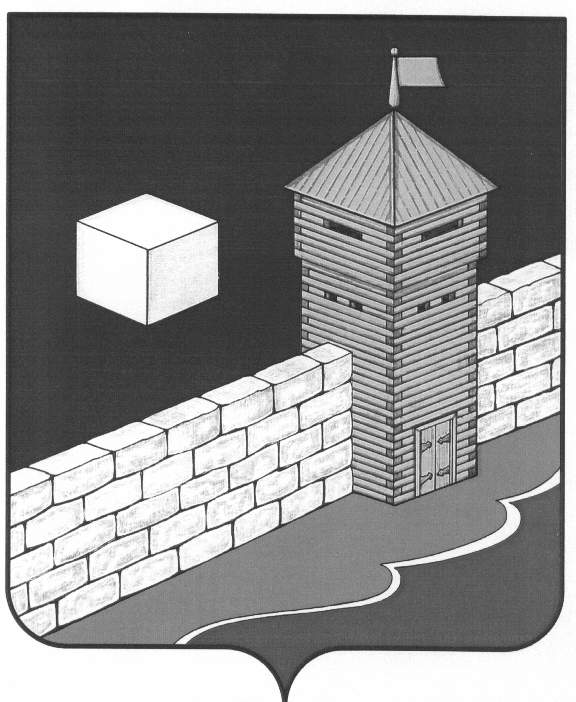 АДМИНИСТРАЦИЯКОЕЛГИНСКОГО СЕЛЬСКОГО ПОСЕЛЕНИЯПОСТАНОВЛЕНИЕ20.02.2023 г.  № 6c. КоелгаОб утверждении формы удостоверениясемейного захоронения на территории Коелгинского сельского поселенияВ соответствии с Федеральным законом от 12 января 1996 года № 8-ФЗ «О погребении и похоронном деле», с Правилами содержания мест захоронения на территории Коелгинского сельского поселения, утвержденных решением Совета депутатов Коелгинского сельского поселения №399 от 28 мая 2015 г.,  администрация Коелгинского сельского поселения    ПОСТАНОВЛЯЕТ:1. Утвердить форму удостоверения семейного захоронения на территории Коелгинского сельского поселения (приложение №1).2. Старшему инспектору Хомяк И.А., старшему инспектору Герман А.А., в срок до 30 апреля 2023 г., актуализировать правила содержания мест захоронения на территории Коелгинского сельского поселения в соответствии с действующим законодательством РФ.         3. Опубликовать настоящее постановление  на официальном сайте администрации Еткульского района в сети «Интернет».        4.  Настоящее постановление вступает в силу со дня его вынесения.         5. Контроль за выполнением  данного постановления оставляю за собой.Глава Коелгинского сельского поселения                                                                            В.А. ТоммПриложение №1к постановлению Администрации Коелгинскогосельского поселения №6 от 20.02.2023 г.«Об утверждении формы удостоверениясемейного захоронения на территории Коелгинского сельского поселения»УДОСТОВЕРЕНИЕ СЕМЕЙНОГО ЗАХОРОНЕНИЯВыдано лицу, ответственному за место захоронения_________________________________________________________________(фамилия, имя, отчество)О регистрации захоронения умершего ________________________________________________________________ регистрационный номер___________                     (фамилия, имя, отчество)Дата рождения____________________ Дата смерти_______________________Дата захоронения________ на ________________________________ кладбище            (наименование кладбища)Размер земельного участка_________________________Глава Коелгинскогосельского поселения _________________________  ____________(Ф.И.О.)	(подпись)М.П.Дата выдачи удостоверения _____________________20___ г.